Добрый день. По сотруднику неверно формируется сумма исчисленного налога по справке 2 НДФЛ за 2019г.Описываю ситуацию.В январе 2019 года у сотрудника было сторно дохода за 2018 г. Сдавая отчётность за 2018г. мы не учитывали минуса, которые образовались в 2019 году за 2018г., поэтому всегда дату получения дохода переносим документом «Перенос данных».Прилагаю ниже скриншоты, на которых видно, что облагаемый доход сотрудника в 2019 г. равен 37 960,55 руб. исчисленный НДФЛ равен 1451 руб., поднако 2 НДФЛ для сотрудника за 2019 год формирует исчисленный НДФЛ в размере 1 452 руб. Не могу понять откуда лезет неверное формирование справки. Пользуюсь периодически данными операциями и никогда проблем не возникало.Есть ли решение моей проблемы?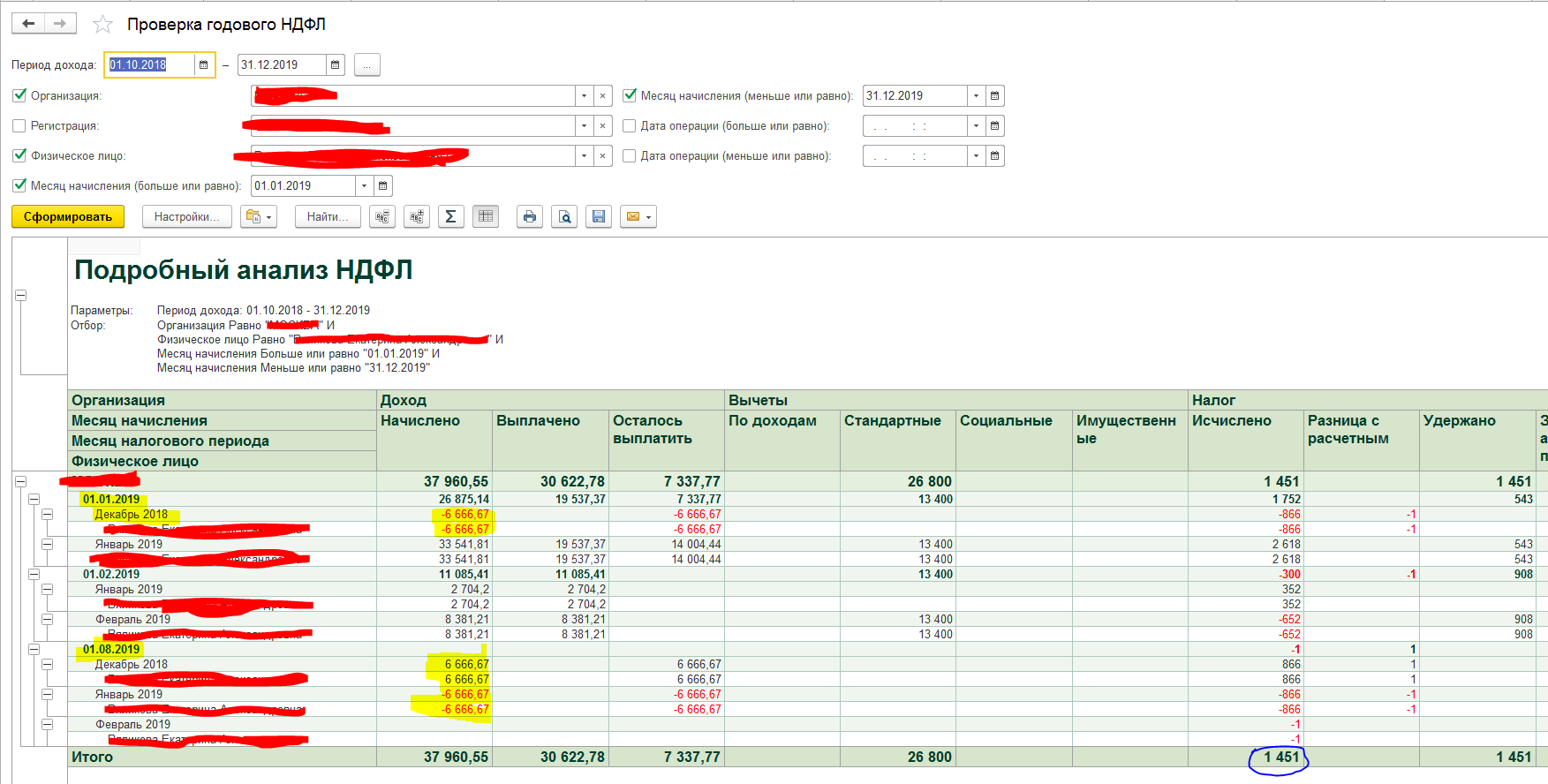 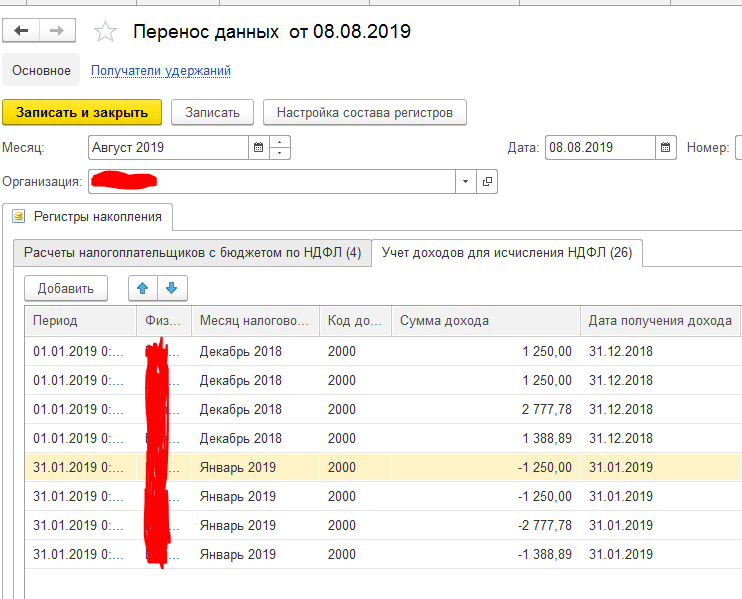 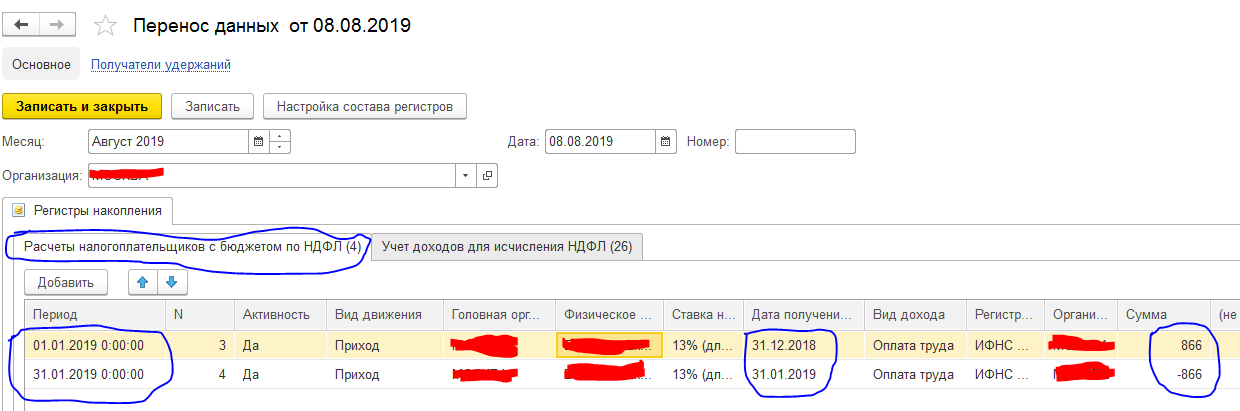 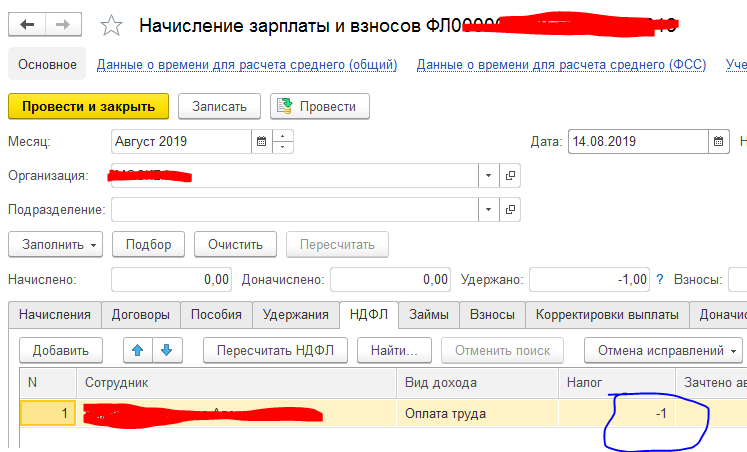 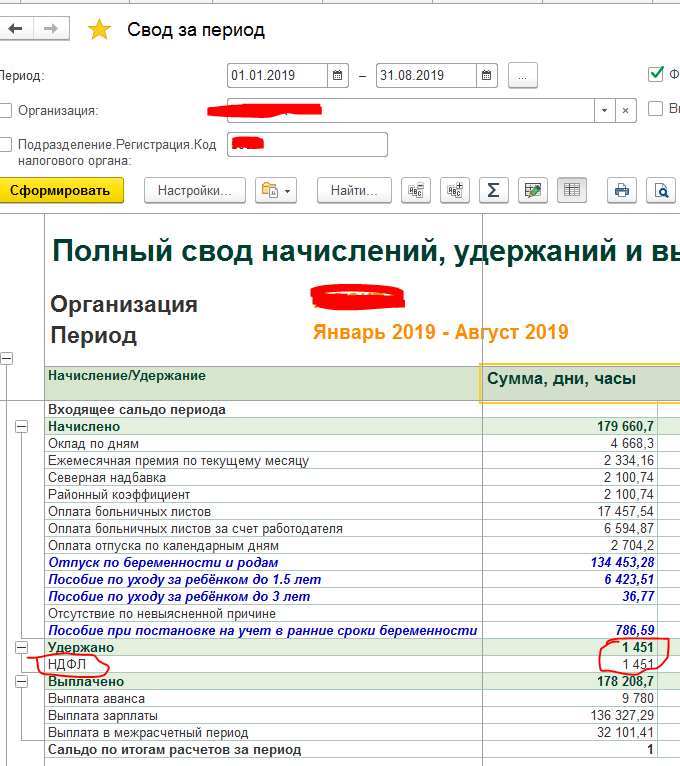 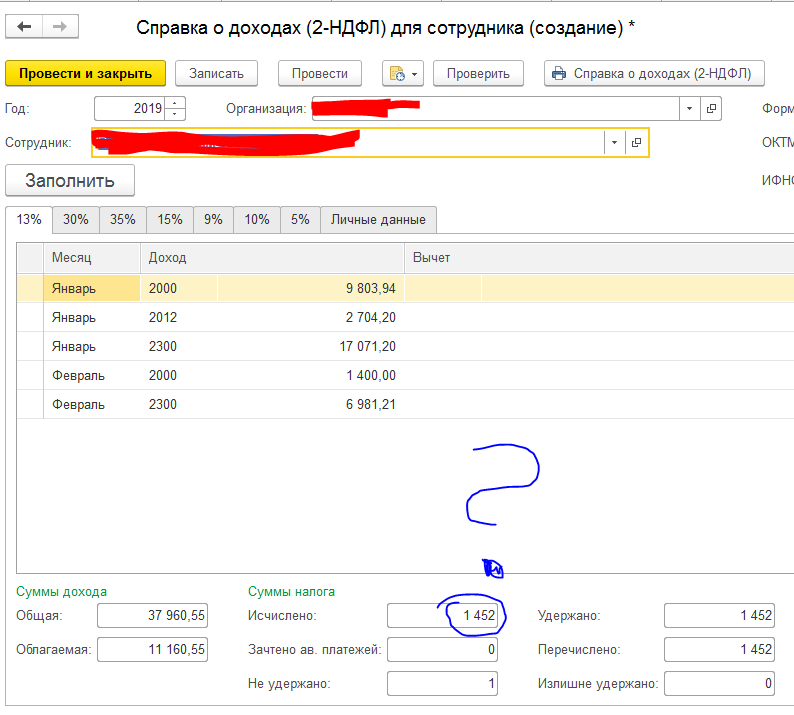 